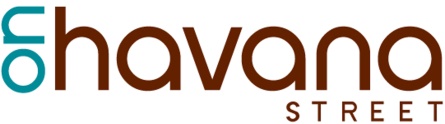 NOTICE OF REGULAR MEETING OF THE HAVANA BUSINESS IMPROVEMENT DISTRICT	NOTICE IS HEREBY GIVEN that the Board of Directors of the HAVANA BUSINESS IMPROVEMENT DISTRICT, of the City of Aurora on April 16, 2020, PHONE IN meeting due to the Covid 19 mandates, for the purpose of addressing those matters set out in the agenda below and conducting such other business as may properly come before the Board. The meeting is open to the public.   HAVANA BID BOARD Call-in number: 303-536-7612 (no pin needed)BY ORDER OF THE BOARD OF DIRECTORS:							HAVANA BUSINESS IMPROVEMENT DISTRICTBy: Secretary to the Board_____________________________________AGENDA1.	Call to order at 8:30am & Introductions2.	Disclosure of potential conflicts of interest3.	Approval of meeting minutes from February & March 20204.	Acceptance of March 2020 Financials 5.	Board DiscussionsBoard Member Recruitment – Need 2 seats filled Covid 19 – On Havana Street Businesses DiscussionHelp Our BID BusinessesResources, Trainings, Webinars, blogs, newsletter, 1 on 1 Phone Calls, & emailed updatesSocial Media Host GiveawaysMayor Coffman Phone Calls with BIDGift Cards to OHS Businesses Masks for BID – promotions or give to businesses in need Purchase from supplier – cheaper, but may be one time use $2-5Purchase cloth masks from local nonprofit – Mile High Workshop - $10 each but have a buy one and donate one program to 1st respondersVote on purchase of $2000 towards face masksRestaurants + HMM marketing, April 15, 2020 commercials, ads with 9NEWS, GDCC, Sentinel + others6.	Event Updates and Discussion on cancellations: YELP Event Campaign – YELP BIG NIGHT IN – 4/11 at 6pm HOST YELP + CRA + Great American take out events to support HOST A ZOOM/VIRTUAL EVENT in summer monthsApril/May Events are cancelled May 2020 --- Celebrate our 100+ Restaurants - Eat On Havana Street + $500 GiveawayJune Event: Tuesday, June 23, 2020:  1st Summer Rose Garden Concert – 6MDB & Hoagie Night (reschedule to Stampede in Oct/Nov/later date or cancel)July Events: Yappy Hour – Pet Event, Frozen Treats Progressive Event, July 28 Concert – Pizza, Progressive Networking Lunch with Chamber on July 10August Events: 8/4/2020 National Night Out, 8/25/2020 Tunisia – Frozen Treats, Buckley AFB – Social with Leadership + Buckley AFB with CONG – Defense Council 7.	2020 On Havana Street Corridor Multi-Modal Study Update & Process District Markers Reporting/Photos MappingNewsracks/RTD stopsArt2C Maps Outreach marketing8.	2020 Census - Extension to Aug 14, 2020 – Outreach and marketing Facebook LIVE Interviews via ZoomCloth Masks Promotional Items with City of Aurora & CENSUS 2020Outreach Campaigns Business Card Marketing for Takeout/deliveries, groceries, & other essential businesses9.	Business Updates: See Attached & Please ReviewNew/Closed BusinessesProperty UpdatesCommunity OutreachSocial Media/WebsiteOther BID updatesBusiness Watch Updates10.	Other Announcements11.	Board Member Business Updates12.	Next BID Board meeting will be Thursday, May 21, 2020 at 8:30 a.m. VIA HAVANA BID BOARD Call-in number: 303-536-7612 (no pin needed)2020 MEETINGS ARE AT 8:30 A.M. and NO LONGER AT DENNY’S AT 1505 S HAVANA (UNTIL FURTHER NOTICE DUE TO COVID 19) 3rd Thursday of each month. MEETINGS WILL NOW BE CONDUCTED VIA HAVANA BID BOARD Call-in number: 303-536-7612 (no pin needed)Thursday, June 18, 2020Thursday, July 16, 2020Thursday, August 20, 2020Thursday, September 17, 2020Thursday, October 15, 2020Thursday, November 19, 2020 – Annual Stakeholders’ Meeting at The StampedeThursday, December 3, 2020 – Board Conference Call with Spencer Fane13.	Adjourn  Dated: April 15, 2020